Aux membres du Club de soccer Fury de RimouskiRapport du Directeur Sportif Année 2016AGA 2017du Club de soccer Fury de RimouskiSecteur récréatif :Après une année de grands changements en 2015, nous avons voulu renforcir le tout en travaillant fort sur la qualité de notre produit. C'est pourquoi nous avons grandement mis l'emphase sur la qualité de l'encadrement offert.Nous avons tenu en début de saison ''le camp d'entrainement des coachs'' qui sert en quelque chose de processus d'entrevue pour les nouveaux.Tous les programmes d'entrainements ont été refaits pour mettre l'emphase sur des thèmes précis selon l'âge, tout en intégrant beaucoup d'exercices de coordination pour favoriser le développement moteur du joueur. Chacun des entraineurs à été évalué sur le terrain selon une grille précise.

Durant l'été, les entraineurs ont participé à des formations type ''DEP'' sur l'organisation d'un entrainement et les interventions sur un thème précis. 

En fin de saison, ils ont du passé une évaluation notée sur le terrain.Toutes ces démarches ont permis d'améliorer la structure des entrainements sur le terrains, la précision des interventions et bien sur le niveau global du niveau des jeunes joueurs sur le terrain.Nous avons aussi modifié certaines règles pour favoriser le jeu au sol. (Ligne imaginaire à ne pas traverser quand le gardien est en possession du ballon par exemple)Nous avons encore pu cette année compter sur des équipes du Bic, de St-Anaclet et de Ste-Luce pour renforcer la diversité des équipes de la Ligue. À l'exception d'une catégorie, leur calibre était homogène et se greffait très bien aux activités.Nous avons récidivé avec les équipes U7 (entrainée par Michael Thibault) et U8 (entrainée par Éric Hudier) développement. Les meilleurs éléments du U7 sont surclassés en U8M récréatif tandis que les meilleurs éléments U8M sont surclassés en U10M récréatif en plus de participer à la ligue régionale A et au Tournoi National. Une fois la saison terminée, M. Hudier prendre en charge les joueurs U7 (en plus des meilleurs éléments ressortis dans le noyau récréatif) pour offrir des entrainements gratuits à ceux désirant du perfectionnement. Une expérience à répéter!Secteur développement :En 2016, le club pouvait compter sur 16 équipes :2 équipes U9M, une équipe U9F, 2 équipes U10M, une équipe U10F, 2 équipes U11M, une équipe U12M, une équipe U13F, une équipe U13M, une équipe U14M, une équipe U16M, une équipe U15F, une équipe Senior masculin AA et Senior Masculin AAAAvec un noyau d'entraineur très complet, les joueurs de nos équipes ont grandement progressé durant la saison. Pour2017, le focus sera mis sur le développement des entraineurs. Que ce soit par formation, tables rondes, instauration d'un format de jeu commun et discussion.Devant vivre avec des contraintes de distances et ne pouvant évoluer dans une ligue compétitive sans avoir à parcourir de très grandes distances, nos équipes ont continué d'évoluer dans notre Ligue Interne du Fury. Nous pourrions dire que les matchs de cette ligue sont des entrainements dans un environnement plus interactif pour le jeune. Les équipes du club s'affrontent entres elles en instaurant des contraintes pour balancer les matchs et s'assurer que le match soit constructif pour les deux côtés. Les entraineurs sont amenés à apporter des correctifs sur le terrain, arrêter le jeu, etc. Aucun classement n'est tenu, le jeu est à prioriser et non l'enjeu.En plus de la Ligue A, nos équipes ont participé à plusieurs tournois soit : Lac-Beauport, Victoriaville, Charlesbourg, Granby, Cap-Rouge, Repentigny, Rimouski et Assomption.Notre équipe U13M évoluait en Ligue Nord-Est et termine au 3e rang. Notre équipe U14M, après avoir remporté un duel aller-retour contre l'équipe de Rivière-du-Loup s'est mérité une place en Ligue Québec Metro. Ils ont terminé au 2e rang ce qui leur donne accès au U15 AAA en 2017.En senior AAA, l'équipe à terminé au 4e rang de sa section pour se maintenir en Ligue Élite du Québec pour une 10e saison consécutive. Notons la performance de Simon Roussy qui remporte le Ballon d'argent en division 1.3 joueurs du Club ont intégré le Centre National de Hautes Performances de la Fédération de Soccer du Québec soit Adam Azzabène et Alexis Leblanc en 2016 et Mathis Cyr en 2017. Notons aussi l'invitation pour une semaine d'entrainement a L'Impact de Montréal pour l'attaquant Anthony Houde-LavoieTournoi National de Rimouski62 équipes se sont inscrites au Tournoi en 2016 soit une hausse de 10. Le niveau du Tournoi était beaucoup plus relevés qu'à l'habitude avec des équipes de Beauport, Charlesbourg, Fredericton, Lac-Beauport. Plusieurs équipes de la région n'étaient pas inscrites mais ont confirmé leur participation pour 2017. L'ajout de la zone Miralis (Jeux glonflables, Soccer Bulle) a ajouté à l'ambiance de fête que nous recherchons. Nous donné aussi des prix spéciaux aux équipes favorisant le beau jeu avant la victoire et au groupe de parent le plus bruyant !Autres activitésLe club de Soccer Fury a aussi participé et initié plusieurs autres activités, en voici le détail.Visite des écoles de Soccer de L'Impact : Encore cette année, plus de 100 joueurs ont pu participer à cette activité animée par des entraineurs des clubs réserve de L'Impact de Montréal. Une expérience très enrichissante pour ces jeunes d'être entrainés par des professionnels.Journée de Filles : Avec la collaboration du club de Riviere-du-Loup et l'association régionale, nous avons tenu la 2e edition d' une journée 100% filles pour promouvoir le Soccer féminin. C'est environ 100 jeunes joueuses qui ont foulé les terrains du Complexe Sportif Guillaume-Leblanc. Certaines de l'édition 2015 sont maintenant des joueurs au secteur développement. Une belle réussite à répéter en 2017. Académie du Fury : L'Académie du Fury était de retour pour une autre année les samedi de février à avril. Une légère baisse d'inscription en 2016 vu la forte hausse des accommodements au primaire. Par contre, une très grosse hausse en 2017. Les plateaux sont remplis à craquer.Ligue d'automne : Soucieux de poursuivre la saison à l'extérieur des jeunes cette ligue amicale à été créée il y a 4 ans. Mettant l'emphase sur le jeu et le plaisir, environ 120 joueurs ont été présents cette année. La température clémente pour cette saison de l'année a rendu l'expérience encore plus agréable.Concentration-soccer primaire et secondaire : Une explosion du nombre de joueurs dans nos diverses concentration.Du côté primaire : 5 groupes classés par groupe d'âge et de sexe pour 73 jeunes en ''accommodement'' et 7 en régulier.

Du côté secondaire, nous avons lancé nos groupes régionaux (7 à 8 entrainements par cycles de 9 joueurs).Secondaire 1-2 régional (17 joueurs)
Secondaire 3-4-5 régional (22 joueurs)
Secondaire 1-2 féminin (10 joueuses)
Secondaire 3-4-5 local (14 joueurs)

Pour un total de 63 joueurs.

Plusieurs demandes sont faites pour 2017.Directeur technique adjoint 

Pour améliorer la qualité du service, un directeur technique adjoint sera embauché pour l'année 2017. Ses principales tâches seront de renforcir les interventions terrains à la fois du côté récréatif que développement. L'entrée en fonction est prévue pour le mois d'avril 2017.Maxime Fournier
Directeur Sportif 
Club de Soccer Fury
418-724-3158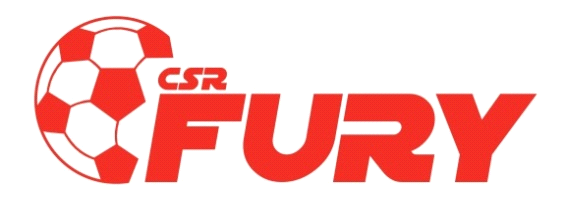 